Chatbots Provide an Array of Benefits for EcommerceMost consumers who've interacted with chatbots want more of them, and consumers seem ready to spend hundreds of dollars facilitated by bots, per surveys and research. Chatbots also benefit ecommerce as a more welcome platform than email for offers and deals, writes Alex Debecker.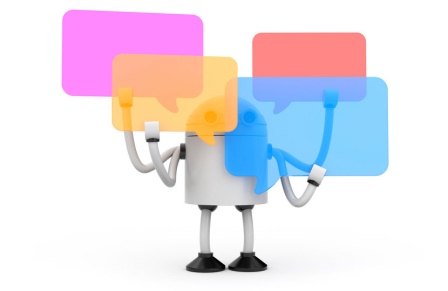 VentureBeat 7/31/17https://venturebeat.com/2017/07/31/chatbots-bring-new-income-stream-to-ecommerce/Image source:http://static.wehaacdn.com/documentmedia-com/images/The-Enterprise-Chatbot---DOCUMENT-Strategy.1513.jpg